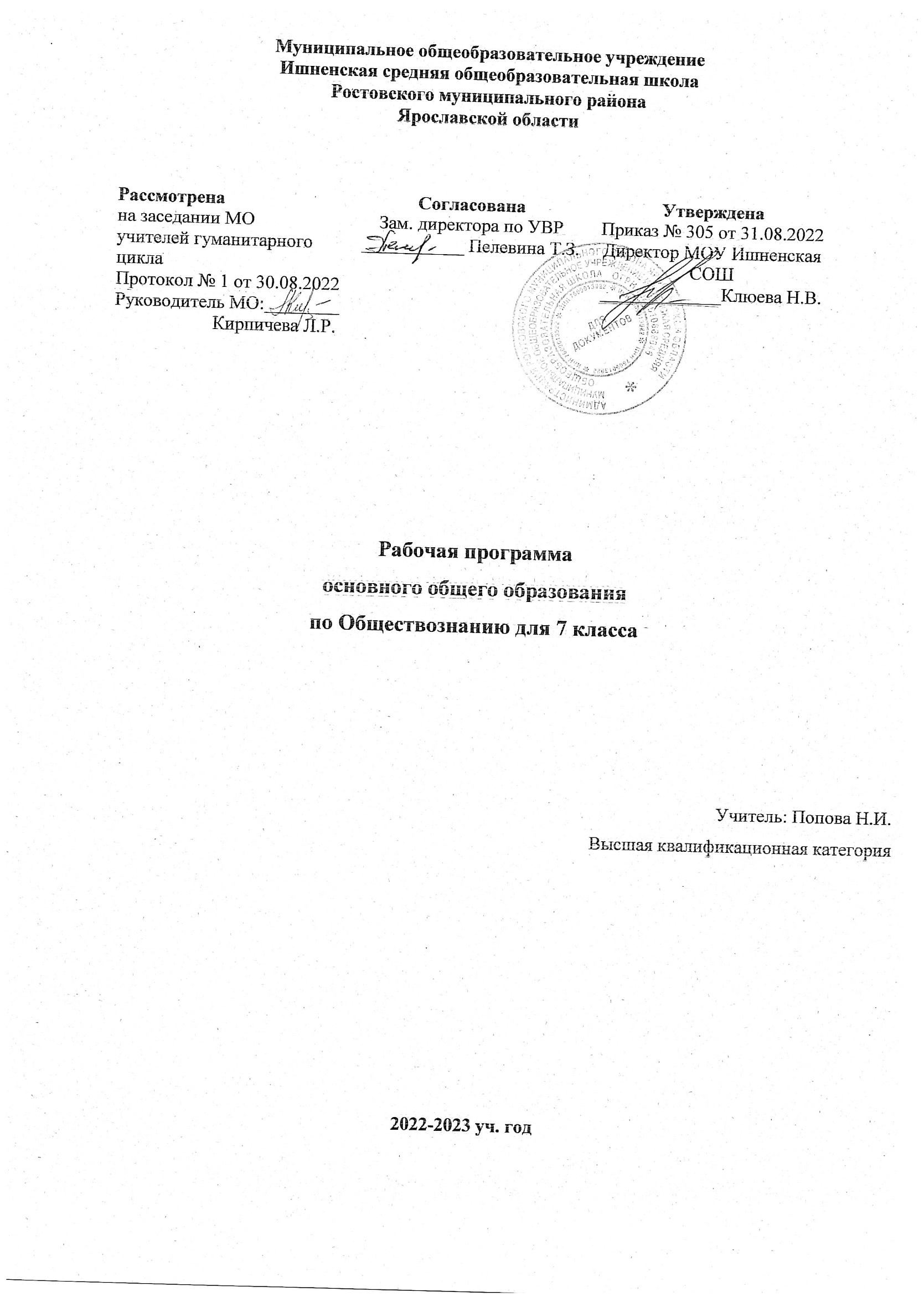 ПОЯСНИТЕЛЬНАЯ ЗАПИСКАРабочая программа курса «Обществознание» составлена на основе следующих нормативных документов:1. Федерального закона РФ от 29.12.2012 № 273-ФЗ «Об образовании в Российской Федерации» (с изменениями и дополнениями);2. Федерального компонента государственного образовательного стандарта 2004 г. (далее - ФК ГОС) (утвержден приказом Минобразования РФ от 05.03.2004 г. № 1089); 3. Федерального государственного образовательного стандарта основного общего образования (далее - ФГОС) (утвержден приказом Минобрнауки России от 17 декабря 2010 г. № 1897); 4. Указа Президента Российской Федерации «О национальных целях развития Российской Федерации на период до 2030 года» от 21 июля 2020 г. № 474;5. Приказа Минпросвещения России от 22.03.2021 № 115 «Об утверждении Порядка организации и осуществления образовательной деятельности по основным общеобразовательным программам – образовательным программам начального общего, основного общего и среднего общего образования»; 6. Приказа Министерства просвещения РФ № 254 от 20 мая 2020 года «Об утверждении федерального перечня учебников, допущенных к использованию при реализации имеющих государственную аккредитацию образовательных программ начального общего, основного общего, среднего общего образования организациями, осуществляющими образовательную деятельность;7. Письма Минобрнауки России от 28.10.2015 № 08-1786 «О рабочих программах учебных предметов» (Приказ Минобрнауки России от 30 августа 2013 г. N 1015 г. "Об утверждении Порядка организации и осуществления образовательной деятельности по основным общеобразовательным программам - образовательным программам начального общего, основного общего и среднего общего образования");8. Распоряжения Правительства Российской Федерации от 29 мая 2015 г. N 996-р "Стратегия развития воспитания в Российской Федерации на период до 2025 года";9. Письма департамента образования Ярославской области «О примерных основных образовательных программах» от 11.06.2015 № 1031/01-10;10. Методического письма ГОАУ ИРО «О преподавании учебного предмета «История» в общеобразовательных организациях Ярославской области в 2022-2023 уч. году».11. ООП ООО МОУ Ишненская СОШ (утв. приказом директора № 15а д/о от 15.01.2021 г);12. Учебный план МОУ Ишненская СОШ (утв. приказом директора № 307 от 31.08.2022);13. Календарный учебный график МОУ Ишненская СОШ (утв. приказом директора № 308 от от 31.08.2022);14. Положение о рабочей программе по ФГО ООО (утв. приказом директора № 243 о/д от 27.08.2021).15. Приказа Минпросвещения России от 31.05.2021 № 287 (ред. от 18.07.2022) «Об утверждении федерального государственного образовательного стандарта основного общего образования».Рабочая программа составлена в соответствии с федеральным государственным    образовательным стандартом основного общего образования и примерной программой основного общего образования по обществознанию. За основу рабочей программы взята авторская программа курса обществознания для 5-9 классов общеобразовательных учреждений (автор.  Боголюбов Л. Н., Городецкая Н. И., Иванова Л. Ф. и др. М.: Просвещение, 2016)Учебник: Обществознание. 7 класс. Виноградова Н. Ф., Городецкая Н. И., Иванова Л. Ф. / Под ред. Л. Н. Боголюбова, Л. Ф. Ивановой. М.: Просвещение, 2021Электронное приложение к учебнику. Обществознание. 7класс. Поурочные разработки. Обществознание. 7 класс. Боголюбов Л. Н., Виноградова Н. Ф., Городецкая Н. И. и др.Рабочая тетрадь по обществознанию к учебнику Л.Н.Боголюбова Обществознание 7 класс. М.Просвещение 2022Рабочая программа рассчитана на 34 часа в 7 классе, из расчета - 1 учебный час в  неделю, из них: для проведения контрольных – 2 часа, практических работ - 2 часа ,тестовых работ  4 часа.Преобладающими формами текущего контроля являются самостоятельные и контрольные работы, различные тестовые задания.Обществознание как учебный предмет охватывает различные сферы жизни общества и изучает его как сложную динамическую открытую систему, а человека как субъекта общественных отношений. Обществознание призвано сформировать у обучающегося целостную картину современного общества, представления о различных аспектах социальной жизни, понимание своего места в российском обществе, а также способствовать освоению типичных социальных ролей, формированию правовой культуры, антикоррупционного поведения. Базовые компетенции, которые закладываются при изучении обществознания, помогают правильно действовать при решении вопросов, которые связаны с различными аспектами общественной жизни, играют важную роль 
в формировании личности обучающегося, его гражданской позиции. Обществознание выполняет функцию интеграции знаний о человеке и обществе, получаемых в рамках изучения курса и других учебных предметов, устанавливает межпредметные связи с другими предметами социально-гуманитарной направленности. Концепция преподавания учебного предмета «Обществознание» в образовательных организациях Российской Федерации, реализующих основные общеобразовательные программы (утверждена 24 декабря 2018 г. коллегией Министерства просвещения Российской Федерации), определяет главную цель изучения обществознания в образовательной организации как «формирование гармонично развитой личности, воспитание общероссийской идентичности, гражданской ответственности, патриотизма, правовой культуры и правосознания, уважения к общепринятым в обществе социальным нормам и моральным ценностям, развитие у обучающихся понимания приоритетности общенациональных интересов, приверженности правовым принципам, закрепленным в Конституции Российской Федерации и законодательстве Российской Федерации, создание условий для освоения обучающимися способов успешного взаимодействия с различными политическими, правовыми, финансово-экономическими и другими социальными институтами для реализации личностного потенциала в современном динамично развивающемся российском обществе». В соответствии с Концепцией разработан и утвержден план мероприятий по ее реализации на федеральном и региональном уровнях (Приказ №637 от 25 ноября 2019 г. «Об утверждении плана мероприятия по реализации Концепции преподавания учебного предмета «Обществознание» в образовательных организациях Российской Федерации, реализующих основные общеобразовательные программы на 2020-2024 годы, утвержденной на заседании Коллегии Министерства просвещения Российской Федерации 24 декабря 2018 года» https://docs.edu.gov.ru/document/9aacee99a82fb5ab27ccc430bea4170c/).Требования к результатам обучения и освоения содержания курса по обществознаниюЛичностными результатами выпускников основной школы, формируемыми при изучении содержания курса по обществознанию, являются:  • мотивированность  и направленность на активное и созидательное участие в будущем в общественной и государственной жизни;  • заинтересованность не только в личном успехе, но и в развитии различных сторон жизни общества, в благополучии и процветании своей страны;  • ценностные ориентиры, основанные на идеях патриотизма, любви и уважения к Отечеству; на отношении к человеку, его правам и свободам как высшей ценности; на стремлении к укреплению исторически сложившегося государственного единства; на признании равноправия народов, единства разнообразных культур; на убежденности в важности для общества семьи и семейных традиций; на осознании необходимости поддержания гражданского мира и согласия и своей ответственности за судьбу страны перед нынешними и грядущими поколениями.      Метапредметные результаты изучения обществознания выпускниками основной школы проявляются в:  • умение сознательно организовывать свою познавательную деятельность (от постановки цели до получения и оценки результата);  • умение  объяснять явления и процессы социальной действительности с научных, социально-философских позиций; рассматривать их комплексно в контексте сложившихся реалий и возможных перспектив;  • способности анализировать реальные социальные ситуации, выбирать адекватные способы деятельности и модели поведения в рамках реализуемых основных социальных ролей (производитель, потребитель и др.);  • овладение различными видами публичных выступлений (высказывания, монолог, дискуссия)  и следование этическим нормам и правилам ведения диалога;  • умении выполнять познавательные и практические задания, в том числе с использованием проектной деятельности на уроках и в доступной социальной практике, на:  1) использование элементов причинно-следственного анализа;  2) исследование несложных реальных связей и зависимостей;  3) определение сущностных характеристик изучаемого объекта; выбор верных критериев для сравнения, сопоставления, оценки объектов;  4) поиск и извлечение нужной информации по заданной теме в адаптированных источниках различного типа;  5) перевод информации из одной знаковой системы в другую (из текста в таблицу, из аудиовизуального ряда в текст и др.), выбор знаковых систем адекватно познавательной и коммуникативной ситуации;  6) объяснение изученных положений на конкретных примерах;  7) оценку своих учебных достижений, поведения, черт своей личности с учетом мнения других людей, в том числе для корректировки собственного поведения в окружающей среде; выполнение в повседневной жизни этических и правовых норм, экологических требований;  8) определение собственного отношения к явлениям современной жизни, формулирование своей точки зрения.    Предметными результатами освоения выпускниками основной школы содержания программы по обществознанию являются в сфере: познавательной  • относительно целостное представление об обществе и о человеке, о сферах и областях общественной жизни, механизмах и регуляторах деятельности людей;  • знание ряда ключевых понятий базовых для школьного обществознания наук: социологии, экономической теории, политологии, культурологии, правоведения, этики, социальной психологии и философии; умение объяснять с их позиций явления социальной действительности;  • знания, умения и ценностные установки, необходимые для сознательного выполнения старшими подростками основных социальных ролей в пределах своей дееспособности;  • умения находить нужную социальную информацию в различных источниках; адекватно ее воспринимать, применяя основные обществоведческие термины и понятия; преобразовывать в соответствии с решаемой задачей (анализировать, обобщать, систематизировать, конкретизировать имеющиеся данные, соотносить их с собственными знаниями); давать оценку взглядам, подходам, событиям, процессам с позиций одобряемых в современном российском обществе социальных ценностей; ценностно-мотивационной; ценностно-мотивационной   • понимание побудительной роли мотивов в деятельности человека, места ценностей в мотивационной структуре личности, их значения в жизни человека и развитии общества;  • знание основных нравственных и правовых понятий, норм и правил, понимание их роли как решающих регуляторов общественной жизни, умение применять эти нормы и правила к анализу и оценке реальных социальных ситуаций, установка на необходимость руководствоваться этими нормами и правилами в собственной повседневной жизни;  • приверженность гуманистическим и демократическим ценностям, патриотизму и гражданственности; трудовой; трудовой • знание особенностей труда как одного из основных видов деятельности человека; основных требований трудовой этики в современном обществе; правовых норм, регулирующих трудовую деятельность несовершеннолетних;  • понимание значения трудовой деятельности для личности и для общества; эстетической • понимание специфики познания мира средствами искусства в соотнесении с другими способами познания;  • понимание роли искусства в становлении личности и в жизни общества; коммуникативной  • знание определяющих признаков коммуникативной деятельности в сравнении с другими видами деятельности;  • знание новых возможностей для коммуникации в современном обществе, умение использовать современные средства связи и коммуникации для поиска и обработки необходимой социальной информации;  • понимание языка массовой социально-политической коммуникации, позволяющее осознанно воспринимать соответствующую информацию; умение различать факты, аргументы, оценочные суждения;  • понимание значения коммуникации в межличностном общении;  • умение взаимодействовать в ходе выполнения групповой работы, вести диалог, участвовать в дискуссии, аргументировать собственную точку зрения;  • знакомство с отдельными приемами и техниками преодоления конфликтов.Планируемые результаты изучения учебного предметаФормирование универсальных учебных действий.  Личностные универсальные учебные действия.  знание государственной символики (герб, флаг, гимн), знание государственных праздников;  знание положений Конституции РФ, основных прав и обязанностей гражданина;  гражданский патриотизм, любовь к Родине, чувство гордости за свою страну;  эмоционально положительное принятие своей этнической идентичности;  уважение к другим народам России и мира и принятие их, межэтническая толерантность, готовность к равноправному сотрудничеству;  уважение к личности и ее достоинствам, доброжелательное отношение к окружающим, нетерпимость к любым видам насилия и готовность противостоять им;  уважение к ценностям семьи, любовь к природе, признание ценности здоровья, своего и других людей, оптимизм в восприятии мира;  позитивная моральная самооценка и моральные чувства - чувство гордости при следовании моральным нормам, переживания, стыда и вины при их нарушении;  умение вести диалог на основе равноправных отношений и взаимного уважения и принятия; умение конструктивно разрешать конфликты;  готовность и способность к выполнению моральных норм в отношении взрослых и сверстников в школе, дома, во внеучебных видах деятельности;  потребность в участии в общественной жизни ближайшего социального окружения, общественно полезной деятельности;  умение строить жизненные планы с учетом конкретных социально-исторических, политических и экономических условий;  Регулятивные универсальные учебные действия.  научится целеполаганию, включая постановку новых целей, при образовании практической задачи в познавательную;  самостоятельно анализировать условия достижения цели на основе учета выделенных учителем ориентиров действия в новом учебном материале;  планировать пути достижения целей;  уметь самостоятельно контролировать свое время и управлять им;  принимать решения в проблемной ситуации на основе переговоров;  осуществлять констатирующий и предвосхищающий контроль по результатам и по способам действия;актуальный контроль на уровне произвольного внимания;  адекватно самостоятельно оценивать правильность выполнения действия и вносить необходимые коррективы исполнения, как в конце действия, так и по ходу его реализации.   Коммуникативные универсальные учебные действия.  учитывать разные мнения и стремиться к координации различных позиций в сотрудничестве;  формулировать собственное мнение и позицию, аргументировать и координировать ее с позициями партнеров в сотрудничестве при выработке общего решения совместной деятельности;  устанавливать и сравнивать разные точки зрения прежде, чем принимать решения и делать выбор;  аргументировать свою точку зрения, спорить и отстаивать свою позицию не враждебным для оппонентов образам;  задавать вопросы, необходимые для организации собственной деятельности и сотрудничества с партнером;  осуществлять взаимный контроль и оказывать в сотрудничестве необходимую взаимопомощь;  адекватно использовать речь для планирования и регуляции своей деятельности;  адекватно использовать речевые средства для решения различных коммуникативных задач;  владеть устной и письменной речью; строить монологическое контекстное высказывание;  работать в группе - устанавливать рабочие отношения, эффективно сотрудничать и способствовать продуктивной кооперации; интегрироваться в группу сверстников и строить продуктивное взаимодействие со сверстниками и взрослыми.   Познавательные универсальные учебные действия.  научится основам реализации проектно-исследовательской деятельности;  осуществлять расширенный поиск информации с использованием ресурсов библиотек и Интернета;  давать определения понятиям;  устанавливать причинно-следственные связи;  обобщать понятия - осуществлять логическую операцию перехода от видовых признаков к родовому понятию, от понятия с меньшим объемом к понятию с большим объемом;  строить логическое  рассуждение, включающее установление причинно-следственных связей;  объяснять явление, процессы, связи и отношения, выявляемые в ходе исследований;  основам ознакомительного, изучающего, усваивающего поискового чтения;  структурировать тексты, включая умения выделять главное и второстепенное, главную идею текста, выстраивать последовательность описываемых событий.Рабочая программа ориентирована на предметную линию учебников под редакцией Л.Н.Боголюбова. Данная линия учебников соответствует Федеральному государственному образовательному стандарту основного общего образования, одобрена РАО и РАН, имеет гриф «Рекомендовано» и включена в Федеральный перечень.  Изучение обществознания в основной школе призвано создать условия для полноценного выполнения учеником типичных для подростка социальных ролей; общей ориентации в актуальных общественных событиях и процессах; нравственной и правовой оценки конкретных поступков людей; реализации и защиты прав человека и гражданина, осознанного выполнения гражданских обязанностей; первичного анализа и использования социальной информации; сознательного неприятия антиобщественного поведения. Ученик основной школы должен получить достаточно полное представление о возможностях, которые существуют в современном российском обществе для продолжения образования и работы, для самореализации в многообразных видах деятельности, а также об условиях достижения успеха в различных сферах жизни общества. Изучение обществознания в основной школе направлено на достижение следующих целей: Развитие личности в ответственный период социального взросления человека (10-15 лет), её познавательных интересов, критического мышления в процесс восприятия социальной (в том числе экономической и правовой информации) и определения собственной позиции; нравственной и правовой культуры, экономического образа мышления, способности к самоопределению и самореализации;Воспитание общероссийской идентичности, гражданской ответственности, уважения к социальным нормам; приверженности гуманистическим и демократическим ценностям, закреплённым в Конституции РФ;Освоение на уровне функциональной грамотности системы знаний о необходимых для социальной адаптации об обществе, об основных социальных ролях, о позитивно оцениваемых обществом качествах личности, позволяющих успешно взаимодействовать в социальной среде, о сферах человеческой деятельности, о способах регулирования общественных отношений, о механизмах реализации и защиты прав человека и гражданинаформирование опыта применения полученных знаний для решения типичных задач в области социальных отношений, экономической и гражданской, общественной деятельности, межличностных отношений, отношений между людьми различных национальностей и вероисповеданий, самостоятельной познавательной деятельности, правоотношений, семейно-бытовых отношений.Исходя из концептуальных подходов к современному обществоведческому образованию и особенностей учащихся отроческого (подросткового) возраста, курс призван решить следующие задачи:  создать содержательные и организационно - педагогические условия для усвоения подростками важных для становления личности элементов культуры (знаний, опыта практической и познавательной, коммуникативной, эмоционально-оценочной деятельности);  способствовать усвоению на информационном, практическом и эмоциональном уровне идеалов и ценностей демократического общества (патриотизма, уважения гражданских прав и свобод, осознанного и ответственного выбора в условиях социальных альтернатив);  помочь сориентироваться в основных этических и правовых нормах, в формировании рефлексивного отношения к правилам общежития, трудового и учебного взаимодействия, способствовать личностному самоопределению;  содействовать освоению на информационном и эмпирическом уровне основных социальных ролей в пределах дееспособности личности в подростковом возрасте (член семьи, учащийся школы, труженик, собственник, потребитель, гражданин);  обеспечить практическое владение способами получения адаптированной социальной информации из различных источников, включая анализ положения в своем регионе (городе, селе), рефлексию личного социального опыта, актуальной социальной практики, в том числе включенной в содержание курса;  предоставить возможность учащимся существенно расширить активный словарь через включение в него основных обществоведческих терминов и понятий, которые могут быть освоены на уровне не ниже их распознавания (узнавания) и воспроизведения (называния), правильного употребления в различном контексте в процессе ориентировки в социальной информации;  помочь формированию осведомленности и практическому освоению конструктивных способов учебной и социальной коммуникации, при котором достигается толерантное взаимоприятие партнера, гуманное поведение в социальных конфликтах;  предоставить для практического освоения необходимую информацию о возможностях и особенностях получения образования, рефлексии своих склонностей, способностей и перспектив допрофессиональной подготовки. В классах обучаются дети с задержкой психического развития (далее – ЗПР), программа учитывает особенности развития детей, психические, познавательные возможности и социально-возрастные потребности. Важными коррекционными задачами курса обществознания в школе для детей с ЗПР являются развитие у учащихся основных мыслительных операций (анализ, синтез, сравнение, обобщение), нормализация взаимосвязи их деятельности с речью, формирование приемов умственной работы: анализ исходных данных, планирование материала, осуществление поэтапного и итогового самоконтроля. Большое значение придается умению рассказать о выполненной работе с правильным употреблением соответствующей терминологии и установлением логических связей в излагаемом материале. Усвоение программного материала по обществознанию вызывает большие затруднения у учащихся с ЗПР в связи с такими их особенностями, как быстрая утомляемость, недостаточность абстрактного мышления, недоразвитие пространственных представлений. Поэтому особое внимание при изучении курса обществознания уделяется постановке и организации эксперимента, а также проведению (почти на каждом уроке) кратковременных практических работ, которые развивают умение пользоваться простейшими приемами, анализировать полученные данные. При подготовке к урокам нужно помнить о необходимости отводить достаточное количество времени на рассмотрение тем и вопросов, раскрывающих связь обществознания с жизнью, с теми явлениями, наблюдениями, которые хорошо известны ученикам из их жизненного опыта. Важно также максимально использовать межпредметные связи, ибо дети с ОВЗ особенно нуждаются в преподнесении одного и того же учебного материала в различных аспектах, в его варьировании, в неоднократном повторении и закреплении полученных знаний и практических умений.Учет особенностей детей с ЗПР требует, чтобы при изучении нового материала обязательно происходило многократное его повторение:1) подробное объяснение нового материала;2) беглое повторение с выделением главных определений и понятий;3) осуществление обратной связи - ответы учеников на вопросы, работа по плану и т.п.Для эффективного усвоения учащимися с ЗПР учебного материала по обществознанию в программу общеобразовательной школы внесены следующие изменения: ряд вопросов излагаются в виде обзора с акцентом на наиболее значимых выводах (требования к знаниям учащихся в данном случае могут быть ограниченны); часть материала изучается в ознакомительном плане (знания по такому учебному материалу не включаются в контрольные работы); некоторые наиболее сложные вопросы исключены из рассмотрения. В последнем случае учитель может проводить отбор материала самостоятельно в зависимости от уровня подготовки класса; некоторые сложные вопросы могут быть вынесены на факультативные занятия. Уменьшен материал, предназначенный для обобщения, изучения тем используется в соответствии с психомоторными особенностями ребенка. В рабочей программе упрощено задание на дом, в связи с особенностями развития детей с ЗПР, все остальное скорректировано таким образом, чтобы не нарушить содержание и осветить главные темы программы 9 класса по обществознанию. Основными принципами государственной политики и правового регулирования отношений в сфере образования являются обеспечение права каждого на образование, недопустимость дискриминации в сфере образования; гуманистический характер образования, адаптивность  системы образования  к  уровню  подготовки,  особенностям  развития, способностям  и  интересам  человека.  Федеральный закон от 29.12.2012  №  273-ФЗ  «Об образовании  в  Российской  Федерации»  (далее  - Закон  №  273-ФЗ)  отдает  приоритет инклюзивному образованию лиц с ограниченными возможностями здоровья. Под инклюзивным образованием, согласно п. 27 ст. 2 Закона № 273-ФЗ, понимается обеспечение равного доступа к образованию для всех обучающихся с учетом разнообразия особых образовательных потребностей и индивидуальных возможностей. В соответствии с   п. 16 с.  2   Закона № 273-ФЗ, обучающимся с ограниченными возможностями здоровья (ОВЗ) является физическое лицо, имеющее недостатки в физическом и (или)  психологическом  развитии,  подтвержденные  психолого-медико-педагогической комиссией и препятствующие получению образования без создания специальных условий.Согласно ч.  1  ст.  79 Закона №  273-ФЗ,  содержание  образования  и  условия  организации обучения  и  воспитания  обучающихся  с  ОВЗ  определяются  адаптированной  образовательной программой.В соответствии с п. 24 Приказа Минпросвещения России от 22.03.2021 № 115 «Об утверждении Порядка организации и осуществления образовательной деятельности по основным общеобразовательным программам – образовательным программам начального общего, основного общего и среднего общего образования» для получения качественного образования лицами с  ограниченными  возможностями  здоровья  без дискриминации. Программа обеспечивает соблюдение гарантированных законодательством прав родителей (законных представителей) детей с ограниченными возможностями здоровья, ЗПР выбирать  формы  получения  детьми  образования,  образовательные учреждения, защищать  законные права  и  интересы детей. Рабочая программа предусматривает индивидуальную, групповую, фронтальную деятельность обучающихся через информационную, проектную, дискуссионную деятельность. Учтены различные формы урока: изложение нового материала самим учителем, комбинированные уроки, практические работы, дискуссии, решения познавательных и проблемных задач. Не менее важным элементом содержания учебного предмета обществознания является опыт познавательной и практической деятельности, включающий работу с адаптированными источниками социальной информации; решение познавательных и практических задач, отражающих типичные социальные ситуации; учебную коммуникацию, опыт проектной деятельности в учебном процессе и социальной практике.   При изучении материала реализуются межпредметные связи с курсом истории и другими учебными дисциплинами.Данная программа составлена для реализации курса «Обществознание» в 7 классе, который разработан в логике воспитания общероссийской идентичности, гражданской ответственности, уважения к социальным нормам; приверженности гуманистическим и демократическим ценностям, закрепленным в Конституции Российской Федерации.ОБЩАЯ ХАРАКТЕРИСТИКА УЧЕБНОГО ПРЕДМЕТАСодержание основного общего образования по обществознанию представляет собой комплекс знаний, отражающих основные объекты изучения: общество и его основные сферы, положение человека в обществе, правовое регулирование общественных отношений. Помимо знаний, важным содержательными компонентами курса являются: социальные навыки, умения, совокупность моральных норм и гуманистических ценностей; правовые нормы, лежащие в основе правомерного поведения. Не менее важным элементом содержания учебного предмета «Обществознание» является опыт познавательной деятельности, включающий работу с адаптированными источниками социальной информации; решение познавательных и практических задач, отражающих типичные социальные ситуации; учебную коммуникацию, опыт проектной деятельности в учебном процессе и социальной практике.   	«Обществознание» - учебный предмет, изучаемый в основной школе с 6 по 9 класс. Фундаментом курса являются научные знания об обществе и человеке. Обществознание изучает общественную жизнь многоаспектно, используя для этого комплекс общественных наук: философию, социологию, политологию, экономику, правоведение, социальную психологию, этику и культурологию. Это обуславливает специфику данного учебного предмета: его интерактивный характер, комплексное изучение современных социальных явлений и факторов и их влияние на жизнь человека.  Место и роль обществоведческого знания в образовании молодого поколения обусловлены его познавательными и мировоззренческими свойствами, вкладом в духовно-нравственное становление личности человека.  Современное развитие, социальные и политические процессы, информационные контексты, глобализация всех сфер жизни, этнический и религиозный политеизм, социальная стратификация предъявляют новые требования к общественным наукам и к преподаванию в школе. Обществознание становится гуманистической базой для образования в целом. Знания по курсу должны стать основой для формирования ценностного отношения, собственной позиции к явлениям социальной жизни, поиску созидательных способов жизнедеятельности. Курс «Обществознание» даёт возможность подростку оценить себя как личность, найти свой путь, раскрыть свой потенциал, понять свои социальные роли и собственное место в социуме и культурной среде. Подросток приобретает опыт социального и культурного взаимодействия, становится активным гражданином. Изучение обществознания в основной школе опирается на курсы начальной школы «Окружающий мир» и «Основы религиозных культур и светской этики». Курс обществознания продолжается в старшей школе и раскрывается в элективных курсах, факультативах, курсах по выбору, предпрофильной и профильной подготовке учащихся. При изучении курса обществознания «Обществознание» в основной школе необходимо использовать метапредметную основу и учитывать возрастные особенности учащихся. Последовательность материала курса «Обществознание» в данной рабочей программе определена не только общими принципами отбора содержания и логики его изложения, но и особенностями построения и изучения учебного содержания курса для учащихся 6 – 9 классов. В 7 классе школьники проходят важный рубеж своего социального взросления: им исполняется 14 лет, они получают паспорт гражданина Российской Федерации, расширяются их права в экономических отношениях, наступает уголовная ответственность за некоторые виды преступлений. Соответственно курс даёт им две необходимые на этом рубеже социализации темы. Первая из них — «Регулирование поведения людей в обществе» — представляет собой цикл уроков, рассчитанных на формирование первоначальных и в определённой мере упорядоченных знаний о роли социальных норм в жизни человека и общества. Материал темы включает сюжеты, раскрывающие вопросы о необходимости соблюдения закона, о правах человека и, отдельно, о правах ребёнка. Специальный урок посвящен необходимости подготовки учащегося к выполнению воинского долга. Вторая тема — «Человек в экономических отношениях» — даёт представление о таких проявлениях экономической жизни общества, как производство, обмен, потребление. Особое внимание уделено рассмотрению основы экономики — производству, в процессе которого реализуется её важнейшая роль в обществе — создание материальных благ для удовлетворения потребностей людей. При изучении экономических явлений акцент делается на раскрытии способов рационального поведения основных участников экономики — потребителей и производителей. Кроме того, программа предполагает раскрытие основной проблематики нравственных и правовых отношений человека и природы (тема «Человек и природа»).Изучение содержания курса по обществознанию в основной школе осуществляет во взаимосвязи с содержанием программ дополнительного образования: Клуб юных учёных, кружки социальной направленности «СМИ», спортивные секции и музейно-экскурсионная работа. Курс имеет своё логическое продолжение в деятельности Ученического совета, системе воспитательной работы и системе самоуправления. Одной из задач этой работы выступает создание иммунитета и формирование нетерпимости к правонарушениям, наркомании, другим негативным явлениям. Достижение поставленных целей, успешное овладение учебным содержанием данного предмета предполагают использование разнообразных средств и методов обучения. Основные методы обучения основаны на деятельностном подходе: метод проектов и исследований, методика проблемного и развивающего обучения, рефлексивные методы. На первой ступени основной школы, когда учащиеся только начинают систематическое изучение содержания курса по обществознанию, особое значение приобретают методы личностно ориентированного обучения, помогающие раскрытию и конкретизации рассматриваемых понятий и положений, связи обобщённых знаний курса с личным (пусть пока и небольшим) социальным опытом, с собственными наблюдениями детей и с их уже сложившимися представлениями (а возможно, и со стереотипами и с предубеждениями) о социальной жизни и поведении людей в обществе. Развитию у учащихся 6—9 классов готовности к правомерному и нравственно одобряемому поведению предполагает использование метода реконструкций и анализ с позиций норм морали и права типичных социальных ситуаций, сложившихся практик поведения. Особого внимания требует использование в учебном процессе компьютерных технологий.МЕСТО УЧЕБНОГО ПРЕДМЕТА В УЧЕБНОМ ПРОЦЕССЕОбразовательная программа предусматривает: количество учебных недель – 34(основание: Устав ОУ);количество учебных дней в неделю – 5;количество часов по предмету – 1 час в неделю Всего часов за год – 34 часа (согласно расписания).СОДЕРЖАНИЕ УЧЕБНОГО ПРЕДМЕТА ОБЩЕСТВОЗНАНИЕ 7 КЛАССТема I. Мы живём в обществе (23 ч)Как устроена общественная жизнь. Общество как форма жизнедеятельности людей. Общественные отношения. Что значит «жить по правилам». Социальные нормы как регуляторы поведения человека в обществе. Общественные нравы, традиции и обычаи. Экономика и её основные участники. Понятие экономики. Роль экономики в жизни общества. Товары и услуги. Ресурсы и потребности, ограниченность ресурсов. Производственная деятельность человека. Производство — основа экономики.  Натуральное и товарное хозяйство. Материальные (экономические) блага.  Затраты производства. Обмен, торговля, реклама. Обмен. Торговля и её формы. Реклама —двигатель торговли. Домашнее хозяйство. Экономические функции домохозяйства. Потребление домашних хозяйств. Семейный бюджет. Источники доходов и расходов семьи. Активы и пассивы. Личный финансовый план.Бедность и богатство. Богатство материальное и духовное. Прожиточный минимум. Неравенство доходов. Перераспределение доходов. Человек в обществе: труд и социальная лестница. Значение интересов в продвижении человека по социальной лестнице. Положение человека в обществе в зависимости от группы, в которую он входит. Профессиональный успех и положение в обществе. Зачем людям государство. Государство, его существенные признаки. Функции государства. Внутренняя и внешняя политика государства. Почему важны законы. Закон устанавливает порядок в обществе. Закон стремится установить справедливость. Закон устанавливает границы свободы поведения. Культура и её достижения. Культура вокруг нас. Культурный человек.Практикум по теме I.Тема II. Наша Родина — Россия (10 ч)Наша страна на карте мира. Наше государство — Российская Федерация. Русский язык как государственный. Патриотизм. Государственные символы России. Государственные символы России. Герб, флаг, гимн. История государственных символов России. Конституция Российской Федерации. Конституция как основной закон страны. Конституция РФ как юридический документ. Гражданин России. Гражданственность. Конституционные обязанности гражданина Российской Федерации. Мы — многонациональный народ. Россия — многонациональное государство. Национальность человека. Народы России — одна семья. Многонациональная культура России. Межнациональные отношения. Защита Отечества. Долг и обязанность. Зачем нужна регулярная армия. Военная служба. Готовить себя к исполнению воинского долга.Практикум по теме II.Итоговый урок (1 час). ТЕМАТИЧЕСКОЕ ПЛАНИРОВАНИЕ7 класс (34 часа)Календарно-тематическое планирование по обществознанию  7 класс УЧЕБНО-МЕТОДИЧЕСКОЕ И МАТЕРИАЛЬНО-ТЕХНИЧЕСКОЕ ОБЕСПЕЧЕНИЕ УЧЕБНОГО ПРОЦЕССАИспользуемый учебно-методический комплекс:1.Учебник: Обществознание. 7 класс : учеб. для общеобразоват. организаций / [Л.Н. Боголюбов и др.]. - 2-е изд. - М. : Просвещение, 2020.2.Рабочая программа: Обществознание. Рабочая программа. Поурочные разработки. 7 класс : учеб. пособие для общеобразоват. организаций / [Н. И. Городецкая, Л. Ф. Иванова, Т. Е. Лискова, Е. Л. Рутковская]. — М. : Просвещение, 2020.3.Поурочные разработки: Обществознание. Поурочные разработки. 7 класс : учеб. пособие для общеобразоват. организаций / [Н. И. Городецкая, Л. Ф. Иванова, Т. Е. Лискова, Е. Л. Рутковская]. — М. : Просвещение, 2017.4.Рабочая тетрадь: Обществознание. 7 класс : рабочая тетрадь для учащихся общеобразоват. учреждений / О.А. Котова, Т.Е. Лискова. - М.: Просвещение, 2022.Комплект учебников и учебно-методических пособий, обеспечивающих процесс образования по обществознанию по данной программе:Литература для учителя:Безбородов А. Б. Обществознание: учеб. / А. Б. Безбородое, М. Б. Буланова, В. Д. Губин. — М., 2008.Морозова С. А. Обществознание: учеб.-метод, пособие / С. А. Морозова. - СПб., 2001.Каверин Б. И. Обществознание /Б. И. Каверин, П. И. Чижик. - М., 2007.Журнал «Преподавание истории и обществознания в школе».Лабезникова А.Ю. Современное школьное обществознание: методическое пособие для учителя с дидактическими материалами /А.Ю.Лабезникова. – М.: Школа-Пресс, 2000.Жадаев Д.Н. Обществознание. Компетентностно-ориентированные задания. 5,6,7 классы. – Ростов н/Д: Легион, 2011С.А. Нижников. Тесты по обществознанию. Учебное пособие. «Экзамен» М., 2006. Оценка качества подготовки выпускников основной школы по обществознанию. М., «Дрофа» 2001.Андреева Г. М. Социальная психология: Учеб.— М., 1988. Железнов Ю. Д., Абрамян Э. А., Новикова С. Т. Человек в природе и обществе. Введение в эколого-философскую антропологию: Материалы к курсу.— М., 1998. Козырев В. М. Основы современной экономики: Учеб.— М., 2001. Крапивенский С. Э. Социальная философия: Учеб. для студентов вузов.— М., 1988.Куликов Л. М. Основы социологии и политологии: Учеб, пособие.— М., 1999. Литература для обучающихся:Конституция РФ. М., 2002.Декларация прав ребенка; Конвенция о правах ребенка.Казаков А. П. Школьнику о рыночной экономике.— М., 1995. Сомоненко В. Д., Шелепина О. И. Семейная экономика: 7—8 кл.— М., 2000. Обществознание. Пособие-репетитор.-Ростов-на-Дону, 2008 г.Справочник школьника, Обществознание –Москва, 2003 г.Словарь исторических и общественно-политических терминов -Москва. 2005 год.Б.А. Райзберг. Твоя экономика. Учебное пособие М., 1996.Краткий экономический словарь школьника. М., «просвещение» 1993.Детский экономический словарь. М., «просвещение» 1993.Школьный словарь по обществознанию. Пособие для учащихся. М., «Просвещение» 2007.Цифровые образовательные ресурсы:http://www.rsnet.ru/ — Официальная Россия (сервер органов государственной власти Российской Федерации).http://www.president.kremlin.ru/ — Президент Российской Федерации.http://www.rsnet.ru/ — Судебная власть Российской Федерации.http://www.jurizdat.ru/editions/official/lcrf — Собрание законодательства Российской Федерации.http://www.socionet.ru —Соционет: информационное пространство по общественным наукам.http://www.ifap.ru — Программа ЮНЕСКО «Информация для всех» в России.http://www.gks.ru — Федеральная служба государственной статистики: базы данных, статистическая информация.http://www.alleng.ru/edu/social2.htm —Образовательные ресурсы Интернета — обществознание.   http://www.subscribe.ru/catalog/economics.education.eidos6social — Обществознание в школе (дистанционное обучение) http://www.lenta.ru   —   актуальные   новости   общественной жизни. http://www.fom.ru — Фонд общественного мнения (социологические исследования).  http://www.ecsocman.edu.ru — Экономика. Социология. Менеджмент. Федеральный образовательный портал. http://www.ug.ru/ug_pril/gv_index.html — Граждановедение. Приложение к «Учительской газете». http://www.50.economicus.ru — 50 лекций по микроэкономике.  http://www.gallery.economicus.ru — Галерея экономистов. http://www.be.economicus.ru — Основы экономики. Вводныйкурс. http://www.cebe.sib.ru — Центр экономического и бизнес-образования: в помощь учителю. http://www.mba-start.ru/ — Бизнес-образование без границ. http://www.businessvoc.ru — Бизнес-словарь. http://www.hpo.opg — Права человека в России. http://www.uznay-prezidenta.ru — Президент России — гражданам школьного возраста. http://www.mshr-ngo.ru — Московская школа прав человека. http://www.ombudsman.gov.ru — Уполномоченный по правам человека в Российской Федерации: официальный сайт.http://www.pedagog-club.narod.ru/declaration2001.htm — Декларация прав школьника. http://www.school-sector.relarn.ru/prava/ — Права и дети в Интернете. http://www.chelt.ru — журнал «Человек и труд».   http://www.orags.narod.ru/manuals/Pfil_Nik/23.htm — Духовная жизнь общества.  http: //www, countries. ru /library, htm — Библиотека по культурологии. http://www.russianculture.ru/ — Культура России. http://www.ecolife.ru/index.shtml — Экология и жизнь. Международный экологический портал.  http://www.ecosysterna.ru/ — Экологический центр «Экосистема». http://www.priroda.ru/ — Национальный портал «Природа России». http://www.fw.ru — Фонд «Мир семьи» (демография, семейная политика). http: //www.glossary.ru/ — Глоссарий по социальным наукам. http://www.ihtik.lib ru/encycl/index.html — Энциклопедии, словари, справочники. РЕЗУЛЬТАТЫ ОСВОЕНИЯ УЧЕБНОГО ПРЕДМЕТА Планируемые результаты реализации программы по предмету -7 класс:Программа предусматривает формирование у учащихся общеучебных умений и навыков, универсальных способов деятельности и ключевых компетенций. В результате изучения обществознания (включая экономику и право) ученик должен Знать/понимать • социальные свойства человека, его взаимодействие с другими людьми; • сущность общества как формы совместной деятельности людей; • характерные черты и признаки основных сфер жизни общества; • содержание и значение социальных норм, регулирующих общественные отношения. Уметь • описывать основные социальные объекты, выделяя их существенные признаки; человека как социально-деятельное существо; основные социальные роли; • сравнивать социальные объекты, суждения об обществе и человеке, выявлять их общие черты и различия; • объяснять взаимосвязи изученных социальных объектов (включая взаимодействия человека и общества, общества и природы, сфер общественной жизни); • приводить примеры социальных объектов определенного типа, социальных отношений; ситуаций, регулируемых различными видами социальных норм; деятельности людей в различных сферах; • оценивать поведение людей с точки зрения социальных норм, экономической рациональности; • решать познавательные и практические задачи в рамках изученного материала, отражающие типичные ситуации в различных сферах деятельности человека• осуществлять поиск социальной информации по заданной теме из различных ее носителей (материалы СМИ, учебный текст и другие адаптированные источники);• различать в социальной информации факты и мнения; • самостоятельно составлять простейшие виды правовых документов (записки, заявления, справки и т.п.). Использовать приобретенные знания и умения в практической деятельности и повседневной жизни для: • полноценного выполнения типичных для подростка социальных ролей; • общей ориентации в актуальных общественных событиях и процессах; • нравственной и правовой оценки конкретных поступков людей; • реализации и защиты прав человека и гражданина, осознанного выполнения гражданских обязанностей • первичного анализа и использования социальной информации. Личностные универсальные учебные действия.Ученик научится:  образ социально-политического устройства - представление о государственной организации России, знание государственной символики (герб, флаг, гимн), знание государственных праздников;  знание положений Конституции РФ, основных прав и обязанностей гражданина, ориентация в правовом пространстве государственно-общественных отношений;  ориентация в системе моральных норм и ценностей и их иерархизация, понимание конвенционального характера морали;  основы социально-критического мышления, ориентация в особенностях социальных отношений и взаимодействие между общественными и политическими событиями;  гражданский патриотизм, любовь к Родине, чувство гордости за свою страну; эмоционально положительное принятие своей этнической идентичности;  уважение к другим народам России и мира и принятие их, межэтническая толерантность, готовность к равноправному сотрудничеству;  уважение к личности и ее достоинствам, доброжелательное отношение к окружающим, нетерпимость к любым видам насилия и готовность противостоять им;  уважение к ценностям семьи, любовь к природе, признание ценности здоровья, своего и других людей, оптимизм в восприятии мира;  позитивная моральная самооценка и моральные чувства - чувство гордости при следовании моральным нормам, переживания, стыда и вины при их нарушении;  умение вести диалог на основе равноправных отношений и взаимного уважения и принятия; умение конструктивно разрешать конфликты;  готовность и способность к выполнению моральных норм в отношении взрослых и сверстников в школе, дома, во внеучебных видах деятельности;  потребность в участии в общественной жизни ближайшего социального окружения, общественно полезной деятельности;  умение строить жизненные планы с учетом конкретных социально-исторических, политических и экономических условий;  устойчивый познавательный интерес и становление смыслообразующей функции познавательного мотива. Регулятивные универсальные учебные действия. Ученик научится:  целеполаганию, включая постановку новых целей, при образовании практической задачи в познавательную;  самостоятельно анализировать условия достижения цели на основе учета выделенных учителем ориентиров действия в новом учебном материале;  планировать пути достижения целей;  уметь самостоятельно контролировать свое время и управлять им;  принимать решения в проблемной ситуации на основе переговоров;  осуществлять констатирующий и предвосхищающий контроль по результатам и по способам действия; актуальный контроль на уровне произвольного внимания;  адекватно самостоятельно оценивать правильность выполнения действия и вносить необходимые коррективы исполнения, как в конце действия, так и по ходу его реализации. Коммуникативные универсальные учебные действия. Ученик научится:  учитывать разные мнения и стремиться к координации различных позиций в сотрудничестве;  формулировать собственное мнение и позицию, аргументировать и координировать ее с позициями партнеров в сотрудничестве при выработке общего решения совместной деятельности;  устанавливать и сравнивать разные точки зрения прежде, чем принимать решения и делать выбор;  аргументировать свою точку зрения, спорить и отстаивать свою позицию не враждебным для оппонентов образам;  задавать вопросы, необходимые для организации собственной деятельности и сотрудничества с партнером;  осуществлять взаимный контроль и оказывать в сотрудничестве необходимую взаимопомощь;  адекватно использовать речь для планирования и регуляции своей деятельности; адекватно использовать речевые средства для решения различных коммуникативных задач;  владеть устной и письменной речью; строить монологическое контекстное высказывание;  работать в группе - устанавливать рабочие отношения, эффективно сотрудничать и способствовать продуктивной кооперации; интегрироваться в группу сверстников и строить продуктивное взаимодействие со сверстниками и взрослыми.Познавательные универсальные учебные действия. Ученик научится:  основам реализации проектно-исследовательской деятельности;  осуществлять расширенный поиск информации с использованием ресурсов библиотек и Интернета;  давать определения понятиям;  устанавливать причинно-следственные связи;  обобщать понятия - осуществлять логическую операцию перехода от видовых признаков к родовому понятию, от понятия с меньшим объемом к понятию с большим объемом;  строить логическое рассуждение, включающее установление причинно-следственных связей;  объяснять явление, процессы, связи и отношения, выявляемые в ходе исследований;  основам ознакомительного, изучающего, усваивающего поискового чтения;  структурировать тексты, включая умения выделять главное и второстепенное, главную идею текста, выстраивать последовательность описываемых событий. Стратегия смыслового чтения и работа с текстом. Ученик научится:  ориентировать в содержании текста и понимать его целостный смысл;  находить в тексте требуемую информацию;  решать учебно-познавательные и учебно-практические задачи, требующие полного и критического понимания текста;  структурировать текст, используя нумерацию страниц, списки, ссылки, оглавления; проводить проверку правописания; использовать в тексте таблицы, изображения;  преобразовывать текст, используя новые формы представления информации: формулы, графики, диаграммы, таблицы, переходить от одного представления данных к другому;  интерпретировать текст;  откликаться на содержание текста;  откликаться на форму текста: оценивать не только содержание текста, но и его форму, а в целом - мастерство его исполнения;  на основе имеющихся знаний, жизненного опыта подвергать сомнению достоверность имеющейся информации, обнаруживать недостоверность получаемой информации, пробелы в информации и находить пути восполнения этих пробелов;  в процессе работы с одним или несколькими источниками выявлять содержащуюся в них противоречивую, конфликтную информацию;  использовать полученный опыт восприятия информационных объектов для обогащения чувственного опыта, высказывать оценочное суждение и свою точку зрения о полученном сообщении (прочитанном тексте). №Раздел, тема, основное содержание по темамКол-во часовХарактеристика основных видов общеобразовательной деятельности учащихся (на уровне учебных действий)Реализация воспитательного потенциала урокаЦОРТема I. Мы живём в обществе (23 часа)Тема I. Мы живём в обществе (23 часа)Тема I. Мы живём в обществе (23 часа)Тема I. Мы живём в обществе (23 часа)Выполнять практические задания, основанные на ситуациях жизнедеятельности в разных сферах общества.Наблюдать и характеризовать явления и события, происходящие в различных сферах общественной жизниРоссийская электронная школаhttps://resh.edu.ru/subject/lesson/2930/main/1Как устроена общественная жизнь1 часВыполнять несложные познавательные и практические задания, основанные на ситуациях жизнедеятельности человека в разных сферах общества.Наблюдать и характеризовать явления и события, происходящие в различных сферах общественной жизни.2Как устроена общественная жизнь1 часВыполнять несложные познавательные и практические задания, основанные на ситуациях жизнедеятельности человека в разных сферах общества.Наблюдать и характеризовать явления и события, происходящие в различных сферах общественной жизни.3Что значит «жить по правилам»1 часРаскрывать роль социальных норм как регуляторов общественной жизни и поведения человека.4Что значит «жить по правилам»1 часРазличать отдельные виды социальных норм.5Экономика и её основные участники1 часОбъяснять сущность проблемы ограниченности экономических ресурсов.Различать основных участников экономической деятельности: производителей и потребителей, предпринимателей и наёмных работников. Раскрывать на примерах значение рационального поведениясубъектов экономической деятельности.6Экономика и её основные участники1 часОбъяснять сущность проблемы ограниченности экономических ресурсов.Различать основных участников экономической деятельности: производителей и потребителей, предпринимателей и наёмных работников. Раскрывать на примерах значение рационального поведениясубъектов экономической деятельности.7Производственная деятельность человека1 часНазывать факторы, влияющие на производительность труда.Формулировать и аргументировать собственные суждения, касающиеся отдельных вопросов экономической жизни и опирающиеся на экономические знания и личный опыт.Использовать полученные знания при анализе фактов поведения участников экономической деятельности; оценивать этические нормы трудовой и предпринимательской деятельности.Раскрывать значение рационального поведения субъектов экономической деятельности.8Производственная деятельность человека1 часНазывать факторы, влияющие на производительность труда.Формулировать и аргументировать собственные суждения, касающиеся отдельных вопросов экономической жизни и опирающиеся на экономические знания и личный опыт.Использовать полученные знания при анализе фактов поведения участников экономической деятельности; оценивать этические нормы трудовой и предпринимательской деятельности.Раскрывать значение рационального поведения субъектов экономической деятельности.9Обмен, торговля, реклама1 часАнализировать и оценивать с позиций экономических знанийсложившиеся практики и модели поведения потребителя.Грамотно применять полученные знания для определения экономически рационального поведения и порядка действийв конкретных ситуациях.10Обмен, торговля, реклама1 часАнализировать и оценивать с позиций экономических знанийсложившиеся практики и модели поведения потребителя.Грамотно применять полученные знания для определения экономически рационального поведения и порядка действийв конкретных ситуациях.11Домашнее хозяйство1 часХарактеризовать экономику семьи. Анализировать структуру семейного бюджета.Сопоставлять свои потребности и возможности, оптимальнораспределять свои материальные и трудовые ресурсы.Составлять семейный бюджет.Выполнять несложные познавательные и практические задания, основанные на ситуациях жизнедеятельности человека.12Домашнее хозяйство1 часХарактеризовать экономику семьи. Анализировать структуру семейного бюджета.Сопоставлять свои потребности и возможности, оптимальнораспределять свои материальные и трудовые ресурсы.Составлять семейный бюджет.Выполнять несложные познавательные и практические задания, основанные на ситуациях жизнедеятельности человека.13Бедность и богатство1 часРаскрывать на примерах проявления богатства материального и духовного.Различать прожиточный минимум и потребительскую корзину.Объяснять причины неравенства доходов в обществе.Описывать различные формы перераспределения доходов14Бедность и богатство1 часРаскрывать на примерах проявления богатства материального и духовного.Различать прожиточный минимум и потребительскую корзину.Объяснять причины неравенства доходов в обществе.Описывать различные формы перераспределения доходов15Человек в обществе: труд и социальная лестница1 часОбъяснять с помощью примеров значение интересов в продвижении человека по социальной лестнице.Раскрывать влияние социального окружения на положение человека в обществе. Обосновывать связь профессионализма и жизненного успеха.Выполнять несложные познавательные и практические задания, основанные на ситуациях жизнедеятельности человека в разных сферах общества.Учитывать общественные потребности при выборе направления своей будущей профессиональной деятельности.16Человек в обществе: труд и социальная лестница1 часОбъяснять с помощью примеров значение интересов в продвижении человека по социальной лестнице.Раскрывать влияние социального окружения на положение человека в обществе. Обосновывать связь профессионализма и жизненного успеха.Выполнять несложные познавательные и практические задания, основанные на ситуациях жизнедеятельности человека в разных сферах общества.Учитывать общественные потребности при выборе направления своей будущей профессиональной деятельности.17Зачем людям государство1 часОбъяснять причины возникновения государства.Характеризовать важнейшие признаки государства.Раскрывать задачи (функции)государства на примере современного Российского государства.Приводить примеры жизненных ситуаций, в которых необходимы документы, удостоверяющие личность и её права (паспорт, СНИЛС).18Зачем людям государство1 часОбъяснять причины возникновения государства.Характеризовать важнейшие признаки государства.Раскрывать задачи (функции)государства на примере современного Российского государства.Приводить примеры жизненных ситуаций, в которых необходимы документы, удостоверяющие личность и её права (паспорт, СНИЛС).19Почему важны законы1 часОбъяснять и конкретизировать с помощью примеров такие задачи государственных законов, как установление и поддержание порядка, равенства всех перед законом. Оценивать сущность и значение правопорядка и законности, собственный возможный вклад в их становление и развитие.Осознанно содействовать защите правопорядка в обществе правовыми способами и средствами.Оценивать сущность и значение правопорядка и законности, собственный возможный вклад в их становление и развитие.Российская электронная школаhttps://resh.edu.ru/subject/lesson/2924/start/20Почему важны законы1 часОбъяснять и конкретизировать с помощью примеров такие задачи государственных законов, как установление и поддержание порядка, равенства всех перед законом. Оценивать сущность и значение правопорядка и законности, собственный возможный вклад в их становление и развитие.Осознанно содействовать защите правопорядка в обществе правовыми способами и средствами.21Культура и её достижения1 часХарактеризовать развитие отдельных областей и форм культуры, выражать своё мнение о явлениях культуры.Описывать явления духовной культуры.Находить и извлекать социальную информацию о достижениях и проблемах развития культуры из адаптированных источников различного типа.Описывать духовные ценности российского народа и выражать собственное отношение к ним.Описывать процессы создания, сохранения, трансляции и усвоения достижений культуры.22Культура и её достижения1 часХарактеризовать развитие отдельных областей и форм культуры, выражать своё мнение о явлениях культуры.Описывать явления духовной культуры.Находить и извлекать социальную информацию о достижениях и проблемах развития культуры из адаптированных источников различного типа.Описывать духовные ценности российского народа и выражать собственное отношение к ним.Описывать процессы создания, сохранения, трансляции и усвоения достижений культуры.23Практикум по теме «Мы живём в обществе»1 часНазывать и объяснять обязанности граждан РФ. Раскрывать связь прав и обязанностей. Обосновывать важность соблюдения дисциплины. Моделировать ситуации, связанные с последствиями несоблюдения дисциплины.Тема II. Наша Родина — Россия (10 ч)Тема II. Наша Родина — Россия (10 ч)Тема II. Наша Родина — Россия (10 ч)Тема II. Наша Родина — Россия (10 ч)Описывать положение РФ на карте мира. Приводить примеры проявления патриотизма из истории и жизни современного общества.Российская электронная школаhttps://resh.edu.ru/subject/lesson/2919/main/24Наша страна на карте мира1 часОписывать положение Российской Федерации на карте мира.Приводить примеры проявления патриотизма из истории и жизни современного общества.Характеризовать функции русского языка как государственного.25Наша страна на карте мира1 часОписывать положение Российской Федерации на карте мира.Приводить примеры проявления патриотизма из истории и жизни современного общества.Характеризовать функции русского языка как государственного.26Государственные символы России1 часОписывать основные государственные символы Российской Федерации. Знать текст гимна России.Использовать дополнительные источники информации для создания коротких информационных материалов, посвящённых государственным символам России.27Государственные символы России1 часОписывать основные государственные символы Российской Федерации. Знать текст гимна России.Использовать дополнительные источники информации для создания коротких информационных материалов, посвящённых государственным символам России.Описывать основные государственные символы РФ. Знать текст гимна РоссииРоссийская электронная школаhttps://resh.edu.ru/subject/lesson/2921/start/28Конституция Российской Федерации1 часИспользовать знания и умения для формирования способности уважать права других людей, выполнять свои обязанности гражданина РФ.29Гражданин России1 часОбъяснять на примерах сущность понятия «гражданственность»; приводить примеры проявления этих качеств из истории и жизни современного общества. Использовать знания и умения для формирования способности уважать права других людей, выполнять свои обязанности гражданина РФ.30Гражданин России1 часОбъяснять на примерах сущность понятия «гражданственность»; приводить примеры проявления этих качеств из истории и жизни современного общества. Использовать знания и умения для формирования способности уважать права других людей, выполнять свои обязанности гражданина РФ.31Мы — многонациональный народ1 часХарактеризовать и конкретизировать примерами этнические и национальные различия.Показывать на конкретных примерах исторического прошлого и современности российского общества проявления толерантного отношения к людям разных национальностей.32Защита Отечества1 часНа примерах объяснять содержание конституционной обязанности защищать Отечество.Осознавать значение военной службы как патриотического долга.Конкретизировать с помощью примеров значение и пути подготовки себя к выполнению воинского долга.33Практикум по теме «Наша Родина – Россия»1 часСистематизировать  представления о федеративном характере многонационального Российского государства, основных правах и обязанностях российских граждан.Выполнение практических заданийРоссийская электронная школаhttps://resh.edu.ru/subject/lesson/2919/start/Заключительный урок (1 ч)Заключительный урок (1 ч)Заключительный урок (1 ч)Заключительный урок (1 ч)34Заключительный урок1 часВыполнить тестовое задание. Наметить перспективы обучения в 8 классе.№урокаДатапроведения(план)Тема урокаДомашнее заданиеТип/формаурокаХарактеристика основных видов деятельности ученикаВиды и формы контроляЦОСТема I. Мы живём в обществе (23 ч)Тема I. Мы живём в обществе (23 ч)Тема I. Мы живём в обществе (23 ч)Тема I. Мы живём в обществе (23 ч)Тема I. Мы живём в обществе (23 ч)Тема I. Мы живём в обществе (23 ч)Тема I. Мы живём в обществе (23 ч)Тема I. Мы живём в обществе (23 ч)1Мы живём в обществеКак устроена общественная жизнь(1 ч)Внимательно познакомиться со структурой учебника (главы, параграфы, рубрики внутри параграфов) Чит. Стр. 5-9УрокизученияновогоматериалаВыполнять несложные познавательные и практические задания, основанные на ситуациях жизнедеятельности в разных сферах общества.Наблюдать и характеризовать явления и события, происходящие в различных сферах общественной жизниУстныйопрос,Обсуждение.Российская электронная школаhttps://resh.edu.ru/subject/lesson/2930/main/2Как устроена общественная жизнь(1 ч)Выполнить задание из рубрики «Проверим себя» и задание №1,2  стр. 15, из рубрики в «Классе и дома»  №1, 3параграф 1 стр. 15УрокизученияновогоматериалаВыполнять несложные познавательные и практические задания, основанные на ситуациях жизнедеятельности в разных сферах общества.Наблюдать и характеризовать явления и события, происходящие в различных сферах общественной жизниУстныйопрос,Обсуждение.Российская электронная школаhttps://resh.edu.ru/subject/lesson/2930/main/3Что значит «жить по правилам» (1 ч)Отработка навыка выделения из текста главного, систематизация информации Выполнить задание из рубрики «Проверим себя» и задание №2  стр. 13, из рубрики в «Классе и дома»  №1, 2параграф 1 стр. 14УрокизученияновогоматериалаЗнать термины: социальные нормы, привычки, обычаи, ритуалы, традиции, этикет, манеры. Уметь оценивать поведение людей с точки зрения социальных норм. Понимать значения социальных норм в процессе общественных отношений. Социальные нормы, социальная ответственность..ПрактическиезаданияВидеоурокиhttps://videouroki.net/razrabotki/chto-znachit-zhit-po-pravilam-7-klass.html4Что значит «жить по правилам» (1 ч)Выполнить задание из рубрики «Проверим себя» и задание №1,2  стр. 23, из рубрики в «Классе и дома»  №1, 2,3параграф 2 стр. 23Комбинированный урокРаскрывать роль социальных норм как регуляторов общественной жизни и поведения человека.Различать отдельные виды социальных норм.Устныйопрос,Обсуждение.Видеоурокиhttps://videouroki.net/razrabotki/chto-znachit-zhit-po-pravilam-7-klass.html5Экономика и её основные участники (1 ч)Чтение параграфа №3УрокизученияновогоматериалаЗнать термины: экономика. Роль экономики в жизни общества. Товары и услуги. Ресурсы и потребности, ограниченность ресурсов.Устныйопрос,ОбсуждениеРоссийская электронная школаhttps://resh.edu.ru/subject/lesson/2929/start/6Экономика и её основные участники (1 ч)Выполнить  задание №4-8  стр. 31-32, из рубрики в «Классе и дома» Беседа, практическая деятельностьРазличать основных участников экономической деятельности: производителей и потребителей, предпринимателей и наёмных работников.Устныйопрос,ОбсуждениеРоссийская электронная школаhttps://resh.edu.ru/subject/lesson/2929/start/7Производственная деятельность человека (1ч)Чтение параграфа №4Выполнить задание из рубрики «Проверим себя №1,2  стр. 39,УрокизученияновогоматериалаИзучить основные термины: Производство – основа экономики. Натуральное и товарное хозяйство. Материальные (экономические) блага. Затраты производства.Устныйопрос,ОбсуждениеРоссийская электронная школаhttps://resh.edu.ru/subject/lesson/2928/start/8Производственная деятельность человека (1ч)Выполнить задание из рубрики в «Классе и дома»  №4,5параграф 4 стр. 40Беседа, практическая деятельностьНазывать факторы, влияющие на производительность труда. Формулировать и аргументировать собственные суждения, касающиеся отдельных вопросов экономической жизни и опирающиеся на экономические  знания и личный опыт.Устныйопрос,ОбсуждениеРоссийская электронная школаhttps://resh.edu.ru/subject/lesson/2928/start/9Обмен, торговля,реклама (1ч)Чтение параграфа №5Выполнить задание из рубрики «Проверим себя» №1,2,3  стр 48УрокизученияновогоматериалаИзучить основные термины: Обмен, торговля и её формы. Реклама –двигатель торговли.Устныйопрос,ОбсуждениеРоссийская электронная школаhttps://resh.edu.ru/subject/lesson/3175/start/10Обмен, торговля,реклама (1ч)Выполнить из рубрики в «Классе и дома»  №5,6параграф 5 стр. 48Беседа, практическая деятельностьАнализировать и оценивать с позиций экономических знаний сложившиеся практики и модели поведения потребителя.Устныйопрос,ОбсуждениеРоссийская электронная школаhttps://resh.edu.ru/subject/lesson/3175/start/11Домашнее хозяйство (1ч)Чтение параграфа №6Выполнить задание из рубрики «Проверим себя» №1,2,3  стр 60УрокизученияновогоматериалаЗнать экономические функции домохозяйства; потребление домашних хозяйств; семейный бюджет; источники доходов и расходов семьи; активы и пассивы; личный финансовый план.Устныйопрос,ОбсуждениеРоссийская электронная школаhttps://resh.edu.ru/subject/lesson/2927/start/12Домашнее хозяйство (1ч)Выполнить, из рубрики анализ правил Учимся быть финансово грамотным стр 61-62Беседа, практическая деятельностьХарактеризовать экономику семьи. Анализировать структуру семейного бюджета.ПрактическиезаданияРоссийская электронная школаhttps://resh.edu.ru/subject/lesson/2927/start/13Бедность и богатство (1ч)Чтение параграфа №7Выполнить задание из рубрики «Проверим себя» №1,2,3  стр 69УрокизученияновогоматериалаЗнать термины: богатство материальное и духовное, прожиточный минимум, неравенство доходов, перераспределение доходов.Устныйопрос,ОбсуждениеВидеоуроки https://videouroki.net/video/21-bogatstvo-i-bednost.html14Бедность и богатство (1ч)Выполнить задания 1-5 из рубрики В классе и дома стр 69Беседа, практическая деятельностьРаскрывать на примерах проявления богатства материального и духовного» различать прожиточный минимум и потребительскую корзину; объяснять причины неравенства доходов в обществе.ПрактическиезаданияВидеоуроки https://videouroki.net/video/21-bogatstvo-i-bednost.html15Человек в обществе: труд и социальная лестница (1ч)Чтение параграфа №8Выполнить задание из рубрики «Проверим себя» №1,2 стр 82УрокизученияновогоматериалаОбъяснять с помощью примеров значение интересов в продвижении человека по социальной лестницеУстныйопрос,ОбсуждениеРоссийская электронная школаhttps://resh.edu.ru/subject/lesson/2926/start/16Человек в обществе: труд и социальная лестница (1ч)Выполнить задания 1-5 из рубрики В классе и дома №1 ,2 3 стр 82-83Беседа, практическая деятельностьРаскрывать влияние социального окружения на положение человека в обществеПрактическиезаданияРоссийская электронная школаhttps://resh.edu.ru/subject/lesson/2926/start/17Зачем людям государство (1ч)Чтение параграфа №9Выполнить задание из рубрики «Проверим себя» №1,2,3,4 стр 91УрокизученияновогоматериалаОбъяснять причины возникновения государства. Характеризовать важнейшие признаки государства.Устныйопрос,ОбсуждениеРоссийская электронная школаhttps://resh.edu.ru/subject/lesson/2925/start/18Зачем людям государство (1ч)Выполнить задания 1-6 из рубрики В классе и дома стр 92-93Беседа, практическая деятельностьРаскрывать задачи государства на примере современного Российского государстваПрактическиезаданияРоссийская электронная школаhttps://resh.edu.ru/subject/lesson/2925/start/19Почему важны законы (1ч)Чтение параграфа №10Выполнить задание из рубрики «Проверим себя» №1,2,3,4,5 стр 101УрокизученияновогоматериалаОбъяснять и конкретизировать с помощью примеров такие задачи государственных законов, как установление и поддержание порядка, равенства всех перед закономУстныйопрос,ОбсуждениеРоссийская электронная школаhttps://resh.edu.ru/subject/lesson/2924/start/20Почему важны законы (1ч)Выполнить задания 1-5 из рубрики В классе и дома стр 101Беседа, практическая деятельностьОценивать сущность и значение правопорядка и законности, собственный возможный вклад в их становление и развитие.ПрактическиезаданияРоссийская электронная школаhttps://resh.edu.ru/subject/lesson/2924/start/21Культура и её достижения (1ч)Чтение параграфа №11Выполнить задание из рубрики «Проверим себя» №1-3 стр. 107УрокизученияновогоматериалаХарактеризовать развитие отдельных областей и форм культуры, выражать своё мнение о явлениях культуры. Описывать явления духовной культуры.Устныйопрос,ОбсуждениеРоссийская электронная школаhttps://resh.edu.ru/subject/lesson/2923/start/22Культура и её достижения (1ч)Выполнить задание 4 из рубрики В классе и дома стр 108-109Беседа, практическая деятельностьНаходить и извлекать социальную информацию о достижениях и проблемах развития культуры из адаптированных источников различного типа.ПрактическиезаданияРоссийская электронная школаhttps://resh.edu.ru/subject/lesson/2923/start/23Практикум по теме «Мы живём в обществе» (1ч)Практическая работаПрактическаяработаВидеоурокиhttps://videouroki.net/tests/praktichieskaia-rabota-po-tiemie-my-zhiviem-v-obshchiestvie-7-klass.html24Наша страна на карте мира (1ч)Чтение параграфа №12Выполнить задание из рубрики «Проверим себя» №1-4 стр. 122УрокизученияновогоматериалаОписывать положение РФ на карте мира. Приводить примеры проявления патриотизма из истории и жизни современного общества.Устныйопрос,ОбсуждениеРоссийская электронная школаhttps://resh.edu.ru/subject/lesson/2919/main/25Наша страна на карте мира (1ч)Выполнить задание 4 из рубрики В классе и дома стр 122Беседа, практическая деятельностьОписывать положение РФ на карте мира. Приводить примеры проявления патриотизма из истории и жизни современного общества.ПрактическиезаданияРоссийская электронная школаhttps://resh.edu.ru/subject/lesson/2919/main/26Государственные символы России (1ч)Чтение параграфа №13Выполнить задание из рубрики «Проверим себя» №1-3 стр. 130УрокизученияновогоматериалаОписывать основные государственные символы РФ. Знать текст гимна РоссииУстныйопрос,ОбсуждениеРоссийская электронная школаhttps://resh.edu.ru/subject/lesson/2921/start/27Государственные символы России (1ч)Выполнить задание 1 из рубрики В классе и дома стр 130Беседа, практическая деятельностьИспользовать дополнительные источники информации для создания коротких информационных материалов, посвященных государственным символам России.ПрактическиезаданияРоссийская электронная школаhttps://resh.edu.ru/subject/lesson/2921/start/28Конституция Российской Федерации  (1ч)Чтение параграфа №14Выполнить задание из рубрики «Проверим себя» №1-3 стр. 142УрокизученияновогоматериалаИспользовать знания и умения для формирования способности уважать права других людей, выполнять свои обязанности гражданина РФУстныйопрос,ОбсуждениеРоссийская электронная школаhttps://resh.edu.ru/subject/lesson/2562/start/29Гражданин России (1ч)Чтение параграфа №15Выполнить задание из рубрики «Проверим себя» №1-3 стр. 148УрокизученияновогоматериалаОбъяснять на примерах сущность понятия «гражданственность»; приводить примеры проявления этих качеств из истории и жизни современного общества.Устныйопрос,ОбсуждениеРоссийская электронная школаhttps://resh.edu.ru/subject/lesson/2686/start/30Гражданин России (1ч)Выполнить задания  1-3 из рубрики В классе и дома стр 148Беседа, практическая деятельностьИспользовать знания и умения для формирования способности уважать права других людей, выполнять свои обязанности гражданина РФ.ПрактическиезаданияРоссийская электронная школаhttps://resh.edu.ru/subject/lesson/2686/start/31Мы — многонациональный народ (1ч)Чтение параграфа №16Выполнить задание из рубрики «Проверим себя» №1-3 стр. 154УрокизученияновогоматериалаХарактеризовать и конкретизировать примерами этнические и национальные различия. Показывать на конкретных примерах исторического прошлого и современности российского общества проявления толерантного отношения к людям разных национальностей.Устныйопрос,ОбсуждениеРоссийская электронная школаhttps://resh.edu.ru/subject/lesson/2920/start/32Защита Отечества (1ч)Чтение параграфа №17Выполнить задание из рубрики «Проверим себя» №1-3 стр. 162Беседа, практическая деятельностьНа примерах объяснять содержание конституционной обязанности защищать ОтечествоПрактическиезаданияРоссийская электронная школаhttps://resh.edu.ru/subject/lesson/2685/start/33Практикум по теме «Наша Родина – Россия» (1ч)Практические заданияПрактикум ПрактическиезаданияРоссийская электронная школаhttps://resh.edu.ru/subject/lesson/2919/start/34Заключительный урок (1ч)Беседа, практическая деятельностьПодведение итогов.ПрактическиезаданияРоссийская электронная школаhttps://resh.edu.ru/subject/lesson/2918/start/